ΥΠΕΥΘΥΝΗ ΔΗΛΩΣΗ 1Η ακρίβεια των στοιχείων που υποβάλλονται με αυτή τη δήλωση μπορεί να ελεγχθεί με βάση το αρχείο άλλων υπηρεσιών (άρθρο 8 παρ. 4 Ν. 1599/1986)Ημερομηνία:      ……/.…/2021Ο – Η Δηλ.(Υπογραφή)1) Αναγράφεται από τον ενδιαφερόμενο πολίτη ή Αρχή ή η Υπηρεσία του δημόσιου τομέα, που απευθύνεται η αίτηση.(2) Αναγράφεται ολογράφως.(3) «Όποιος εν γνώσει του δηλώνει ψευδή γεγονότα ή αρνείται ή αποκρύπτει τα αληθινά με έγγραφη υπεύθυνη δήλωση του άρθρου 8 τιμωρείται με φυλάκιση τουλάχιστον τριών μηνών. Εάν ο υπαίτιος αυτών των πράξεων σκόπευε να προσπορίσει στον εαυτόν του ή σε άλλον περιουσιακό όφελος βλάπτοντας τρίτον ή σκόπευε να βλάψει άλλον, τιμωρείται με κάθειρξη μέχρι 10 ετών.(4) Σε περίπτωση ανεπάρκειας χώρου η δήλωση συνεχίζεται στην πίσω όψη της και υπογράφεται από τον δηλούντα ή την δηλούσα.ΠΡΟΣ(1):ΟΡΓΑΝΙΣΜΟ ΠΡΟΣΧΟΛΙΚΗΣ ΑΓΩΓΗΣ ΚΑΙ ΚΟΙΝΩΝΙΚΗΣ ΜΕΡΙΜΝΑΣ ΔΗΜΟΥ ΠΑΛΛΗΝΗΣΟΡΓΑΝΙΣΜΟ ΠΡΟΣΧΟΛΙΚΗΣ ΑΓΩΓΗΣ ΚΑΙ ΚΟΙΝΩΝΙΚΗΣ ΜΕΡΙΜΝΑΣ ΔΗΜΟΥ ΠΑΛΛΗΝΗΣΟΡΓΑΝΙΣΜΟ ΠΡΟΣΧΟΛΙΚΗΣ ΑΓΩΓΗΣ ΚΑΙ ΚΟΙΝΩΝΙΚΗΣ ΜΕΡΙΜΝΑΣ ΔΗΜΟΥ ΠΑΛΛΗΝΗΣΟΡΓΑΝΙΣΜΟ ΠΡΟΣΧΟΛΙΚΗΣ ΑΓΩΓΗΣ ΚΑΙ ΚΟΙΝΩΝΙΚΗΣ ΜΕΡΙΜΝΑΣ ΔΗΜΟΥ ΠΑΛΛΗΝΗΣΟΡΓΑΝΙΣΜΟ ΠΡΟΣΧΟΛΙΚΗΣ ΑΓΩΓΗΣ ΚΑΙ ΚΟΙΝΩΝΙΚΗΣ ΜΕΡΙΜΝΑΣ ΔΗΜΟΥ ΠΑΛΛΗΝΗΣΟΡΓΑΝΙΣΜΟ ΠΡΟΣΧΟΛΙΚΗΣ ΑΓΩΓΗΣ ΚΑΙ ΚΟΙΝΩΝΙΚΗΣ ΜΕΡΙΜΝΑΣ ΔΗΜΟΥ ΠΑΛΛΗΝΗΣΟΡΓΑΝΙΣΜΟ ΠΡΟΣΧΟΛΙΚΗΣ ΑΓΩΓΗΣ ΚΑΙ ΚΟΙΝΩΝΙΚΗΣ ΜΕΡΙΜΝΑΣ ΔΗΜΟΥ ΠΑΛΛΗΝΗΣΟΡΓΑΝΙΣΜΟ ΠΡΟΣΧΟΛΙΚΗΣ ΑΓΩΓΗΣ ΚΑΙ ΚΟΙΝΩΝΙΚΗΣ ΜΕΡΙΜΝΑΣ ΔΗΜΟΥ ΠΑΛΛΗΝΗΣΟΡΓΑΝΙΣΜΟ ΠΡΟΣΧΟΛΙΚΗΣ ΑΓΩΓΗΣ ΚΑΙ ΚΟΙΝΩΝΙΚΗΣ ΜΕΡΙΜΝΑΣ ΔΗΜΟΥ ΠΑΛΛΗΝΗΣΟΡΓΑΝΙΣΜΟ ΠΡΟΣΧΟΛΙΚΗΣ ΑΓΩΓΗΣ ΚΑΙ ΚΟΙΝΩΝΙΚΗΣ ΜΕΡΙΜΝΑΣ ΔΗΜΟΥ ΠΑΛΛΗΝΗΣΟΡΓΑΝΙΣΜΟ ΠΡΟΣΧΟΛΙΚΗΣ ΑΓΩΓΗΣ ΚΑΙ ΚΟΙΝΩΝΙΚΗΣ ΜΕΡΙΜΝΑΣ ΔΗΜΟΥ ΠΑΛΛΗΝΗΣΟΡΓΑΝΙΣΜΟ ΠΡΟΣΧΟΛΙΚΗΣ ΑΓΩΓΗΣ ΚΑΙ ΚΟΙΝΩΝΙΚΗΣ ΜΕΡΙΜΝΑΣ ΔΗΜΟΥ ΠΑΛΛΗΝΗΣΟΡΓΑΝΙΣΜΟ ΠΡΟΣΧΟΛΙΚΗΣ ΑΓΩΓΗΣ ΚΑΙ ΚΟΙΝΩΝΙΚΗΣ ΜΕΡΙΜΝΑΣ ΔΗΜΟΥ ΠΑΛΛΗΝΗΣΟΡΓΑΝΙΣΜΟ ΠΡΟΣΧΟΛΙΚΗΣ ΑΓΩΓΗΣ ΚΑΙ ΚΟΙΝΩΝΙΚΗΣ ΜΕΡΙΜΝΑΣ ΔΗΜΟΥ ΠΑΛΛΗΝΗΣΟ – Η Όνομα:Επώνυμο:Επώνυμο:Επώνυμο:Όνομα και Επώνυμο Πατέρα:Όνομα και Επώνυμο Πατέρα:Όνομα και Επώνυμο Πατέρα:Όνομα και Επώνυμο Πατέρα:Όνομα και Επώνυμο Μητέρας:Όνομα και Επώνυμο Μητέρας:Όνομα και Επώνυμο Μητέρας:Όνομα και Επώνυμο Μητέρας:Ημερομηνία γέννησης(2):Ημερομηνία γέννησης(2):Ημερομηνία γέννησης(2):Ημερομηνία γέννησης(2):Τόπος Γέννησης:Τόπος Γέννησης:Τόπος Γέννησης:Τόπος Γέννησης:Αριθμός Δελτίου Ταυτότητας:Αριθμός Δελτίου Ταυτότητας:Αριθμός Δελτίου Ταυτότητας:Αριθμός Δελτίου Ταυτότητας:Τηλ:Τηλ:Τόπος Κατοικίας:Τόπος Κατοικίας:Οδός:Αριθ:ΤΚ:Αρ. Τηλεομοιοτύπου (Fax):Αρ. Τηλεομοιοτύπου (Fax):Αρ. Τηλεομοιοτύπου (Fax):Δ/νση Ηλεκτρ. Ταχυδρομείου(Εmail):Δ/νση Ηλεκτρ. Ταχυδρομείου(Εmail):Με ατομική μου ευθύνη και γνωρίζοντας τις κυρώσεις (3), που προβλέπονται από τις διατάξεις της παρ. 6 του άρθρου 22 του Ν. 1599/1986, δηλώνω ότι:Με ατομική μου ευθύνη και γνωρίζοντας τις κυρώσεις (3), που προβλέπονται από τις διατάξεις της παρ. 6 του άρθρου 22 του Ν. 1599/1986, δηλώνω ότι:Με ατομική μου ευθύνη και γνωρίζοντας τις κυρώσεις (3), που προβλέπονται από τις διατάξεις της παρ. 6 του άρθρου 22 του Ν. 1599/1986, δηλώνω ότι:Με ατομική μου ευθύνη και γνωρίζοντας τις κυρώσεις (3), που προβλέπονται από τις διατάξεις της παρ. 6 του άρθρου 22 του Ν. 1599/1986, δηλώνω ότι:Με ατομική μου ευθύνη και γνωρίζοντας τις κυρώσεις (3), που προβλέπονται από τις διατάξεις της παρ. 6 του άρθρου 22 του Ν. 1599/1986, δηλώνω ότι:Με ατομική μου ευθύνη και γνωρίζοντας τις κυρώσεις (3), που προβλέπονται από τις διατάξεις της παρ. 6 του άρθρου 22 του Ν. 1599/1986, δηλώνω ότι:Με ατομική μου ευθύνη και γνωρίζοντας τις κυρώσεις (3), που προβλέπονται από τις διατάξεις της παρ. 6 του άρθρου 22 του Ν. 1599/1986, δηλώνω ότι:Με ατομική μου ευθύνη και γνωρίζοντας τις κυρώσεις (3), που προβλέπονται από τις διατάξεις της παρ. 6 του άρθρου 22 του Ν. 1599/1986, δηλώνω ότι:Με ατομική μου ευθύνη και γνωρίζοντας τις κυρώσεις (3), που προβλέπονται από τις διατάξεις της παρ. 6 του άρθρου 22 του Ν. 1599/1986, δηλώνω ότι:Με ατομική μου ευθύνη και γνωρίζοντας τις κυρώσεις (3), που προβλέπονται από τις διατάξεις της παρ. 6 του άρθρου 22 του Ν. 1599/1986, δηλώνω ότι:Με ατομική μου ευθύνη και γνωρίζοντας τις κυρώσεις (3), που προβλέπονται από τις διατάξεις της παρ. 6 του άρθρου 22 του Ν. 1599/1986, δηλώνω ότι:Με ατομική μου ευθύνη και γνωρίζοντας τις κυρώσεις (3), που προβλέπονται από τις διατάξεις της παρ. 6 του άρθρου 22 του Ν. 1599/1986, δηλώνω ότι:Με ατομική μου ευθύνη και γνωρίζοντας τις κυρώσεις (3), που προβλέπονται από τις διατάξεις της παρ. 6 του άρθρου 22 του Ν. 1599/1986, δηλώνω ότι:Με ατομική μου ευθύνη και γνωρίζοντας τις κυρώσεις (3), που προβλέπονται από τις διατάξεις της παρ. 6 του άρθρου 22 του Ν. 1599/1986, δηλώνω ότι:Με ατομική μου ευθύνη και γνωρίζοντας τις κυρώσεις (3), που προβλέπονται από τις διατάξεις της παρ. 6 του άρθρου 22 του Ν. 1599/1986, δηλώνω ότι:Α)Τα στοιχεία που έχω υποβάλλει στην υπηρεσία σας είναι ακριβή και αληθή .Α)Τα στοιχεία που έχω υποβάλλει στην υπηρεσία σας είναι ακριβή και αληθή .Α)Τα στοιχεία που έχω υποβάλλει στην υπηρεσία σας είναι ακριβή και αληθή .Α)Τα στοιχεία που έχω υποβάλλει στην υπηρεσία σας είναι ακριβή και αληθή .Α)Τα στοιχεία που έχω υποβάλλει στην υπηρεσία σας είναι ακριβή και αληθή .Α)Τα στοιχεία που έχω υποβάλλει στην υπηρεσία σας είναι ακριβή και αληθή .Α)Τα στοιχεία που έχω υποβάλλει στην υπηρεσία σας είναι ακριβή και αληθή .Α)Τα στοιχεία που έχω υποβάλλει στην υπηρεσία σας είναι ακριβή και αληθή .Α)Τα στοιχεία που έχω υποβάλλει στην υπηρεσία σας είναι ακριβή και αληθή .Α)Τα στοιχεία που έχω υποβάλλει στην υπηρεσία σας είναι ακριβή και αληθή .Α)Τα στοιχεία που έχω υποβάλλει στην υπηρεσία σας είναι ακριβή και αληθή .Α)Τα στοιχεία που έχω υποβάλλει στην υπηρεσία σας είναι ακριβή και αληθή .Α)Τα στοιχεία που έχω υποβάλλει στην υπηρεσία σας είναι ακριβή και αληθή .Α)Τα στοιχεία που έχω υποβάλλει στην υπηρεσία σας είναι ακριβή και αληθή .Α)Τα στοιχεία που έχω υποβάλλει στην υπηρεσία σας είναι ακριβή και αληθή .Β)Υποχρεούμαι να προσκομίσω στην υπηρεσία σας οποιοδήποτε άλλο στοιχείο μου ζητηθεί  για την επιβεβαίωση των παραπάνω στοιχείωνΒ)Υποχρεούμαι να προσκομίσω στην υπηρεσία σας οποιοδήποτε άλλο στοιχείο μου ζητηθεί  για την επιβεβαίωση των παραπάνω στοιχείωνΒ)Υποχρεούμαι να προσκομίσω στην υπηρεσία σας οποιοδήποτε άλλο στοιχείο μου ζητηθεί  για την επιβεβαίωση των παραπάνω στοιχείωνΒ)Υποχρεούμαι να προσκομίσω στην υπηρεσία σας οποιοδήποτε άλλο στοιχείο μου ζητηθεί  για την επιβεβαίωση των παραπάνω στοιχείωνΒ)Υποχρεούμαι να προσκομίσω στην υπηρεσία σας οποιοδήποτε άλλο στοιχείο μου ζητηθεί  για την επιβεβαίωση των παραπάνω στοιχείωνΒ)Υποχρεούμαι να προσκομίσω στην υπηρεσία σας οποιοδήποτε άλλο στοιχείο μου ζητηθεί  για την επιβεβαίωση των παραπάνω στοιχείωνΒ)Υποχρεούμαι να προσκομίσω στην υπηρεσία σας οποιοδήποτε άλλο στοιχείο μου ζητηθεί  για την επιβεβαίωση των παραπάνω στοιχείωνΒ)Υποχρεούμαι να προσκομίσω στην υπηρεσία σας οποιοδήποτε άλλο στοιχείο μου ζητηθεί  για την επιβεβαίωση των παραπάνω στοιχείωνΒ)Υποχρεούμαι να προσκομίσω στην υπηρεσία σας οποιοδήποτε άλλο στοιχείο μου ζητηθεί  για την επιβεβαίωση των παραπάνω στοιχείωνΒ)Υποχρεούμαι να προσκομίσω στην υπηρεσία σας οποιοδήποτε άλλο στοιχείο μου ζητηθεί  για την επιβεβαίωση των παραπάνω στοιχείωνΒ)Υποχρεούμαι να προσκομίσω στην υπηρεσία σας οποιοδήποτε άλλο στοιχείο μου ζητηθεί  για την επιβεβαίωση των παραπάνω στοιχείωνΒ)Υποχρεούμαι να προσκομίσω στην υπηρεσία σας οποιοδήποτε άλλο στοιχείο μου ζητηθεί  για την επιβεβαίωση των παραπάνω στοιχείωνΒ)Υποχρεούμαι να προσκομίσω στην υπηρεσία σας οποιοδήποτε άλλο στοιχείο μου ζητηθεί  για την επιβεβαίωση των παραπάνω στοιχείωνΒ)Υποχρεούμαι να προσκομίσω στην υπηρεσία σας οποιοδήποτε άλλο στοιχείο μου ζητηθεί  για την επιβεβαίωση των παραπάνω στοιχείωνΒ)Υποχρεούμαι να προσκομίσω στην υπηρεσία σας οποιοδήποτε άλλο στοιχείο μου ζητηθεί  για την επιβεβαίωση των παραπάνω στοιχείωνΓ) Έχω λάβει γνώση για το ποσό της μηνιαίας οικονομικής συμμετοχής των εγγεγραμμένων παιδιών στους βρεφονηπιακούςΓ) Έχω λάβει γνώση για το ποσό της μηνιαίας οικονομικής συμμετοχής των εγγεγραμμένων παιδιών στους βρεφονηπιακούςΓ) Έχω λάβει γνώση για το ποσό της μηνιαίας οικονομικής συμμετοχής των εγγεγραμμένων παιδιών στους βρεφονηπιακούςΓ) Έχω λάβει γνώση για το ποσό της μηνιαίας οικονομικής συμμετοχής των εγγεγραμμένων παιδιών στους βρεφονηπιακούςΓ) Έχω λάβει γνώση για το ποσό της μηνιαίας οικονομικής συμμετοχής των εγγεγραμμένων παιδιών στους βρεφονηπιακούςΓ) Έχω λάβει γνώση για το ποσό της μηνιαίας οικονομικής συμμετοχής των εγγεγραμμένων παιδιών στους βρεφονηπιακούςΓ) Έχω λάβει γνώση για το ποσό της μηνιαίας οικονομικής συμμετοχής των εγγεγραμμένων παιδιών στους βρεφονηπιακούςΓ) Έχω λάβει γνώση για το ποσό της μηνιαίας οικονομικής συμμετοχής των εγγεγραμμένων παιδιών στους βρεφονηπιακούςΓ) Έχω λάβει γνώση για το ποσό της μηνιαίας οικονομικής συμμετοχής των εγγεγραμμένων παιδιών στους βρεφονηπιακούςΓ) Έχω λάβει γνώση για το ποσό της μηνιαίας οικονομικής συμμετοχής των εγγεγραμμένων παιδιών στους βρεφονηπιακούςΓ) Έχω λάβει γνώση για το ποσό της μηνιαίας οικονομικής συμμετοχής των εγγεγραμμένων παιδιών στους βρεφονηπιακούςΓ) Έχω λάβει γνώση για το ποσό της μηνιαίας οικονομικής συμμετοχής των εγγεγραμμένων παιδιών στους βρεφονηπιακούςΓ) Έχω λάβει γνώση για το ποσό της μηνιαίας οικονομικής συμμετοχής των εγγεγραμμένων παιδιών στους βρεφονηπιακούςΓ) Έχω λάβει γνώση για το ποσό της μηνιαίας οικονομικής συμμετοχής των εγγεγραμμένων παιδιών στους βρεφονηπιακούςΓ) Έχω λάβει γνώση για το ποσό της μηνιαίας οικονομικής συμμετοχής των εγγεγραμμένων παιδιών στους βρεφονηπιακούςσταθμούς του Ο.Π.Α.Κ.Μ. Δήμου Παλλήνης και τον τρόπο καταβολής.σταθμούς του Ο.Π.Α.Κ.Μ. Δήμου Παλλήνης και τον τρόπο καταβολής.σταθμούς του Ο.Π.Α.Κ.Μ. Δήμου Παλλήνης και τον τρόπο καταβολής.σταθμούς του Ο.Π.Α.Κ.Μ. Δήμου Παλλήνης και τον τρόπο καταβολής.σταθμούς του Ο.Π.Α.Κ.Μ. Δήμου Παλλήνης και τον τρόπο καταβολής.σταθμούς του Ο.Π.Α.Κ.Μ. Δήμου Παλλήνης και τον τρόπο καταβολής.σταθμούς του Ο.Π.Α.Κ.Μ. Δήμου Παλλήνης και τον τρόπο καταβολής.σταθμούς του Ο.Π.Α.Κ.Μ. Δήμου Παλλήνης και τον τρόπο καταβολής.σταθμούς του Ο.Π.Α.Κ.Μ. Δήμου Παλλήνης και τον τρόπο καταβολής.σταθμούς του Ο.Π.Α.Κ.Μ. Δήμου Παλλήνης και τον τρόπο καταβολής.σταθμούς του Ο.Π.Α.Κ.Μ. Δήμου Παλλήνης και τον τρόπο καταβολής.σταθμούς του Ο.Π.Α.Κ.Μ. Δήμου Παλλήνης και τον τρόπο καταβολής.σταθμούς του Ο.Π.Α.Κ.Μ. Δήμου Παλλήνης και τον τρόπο καταβολής.σταθμούς του Ο.Π.Α.Κ.Μ. Δήμου Παλλήνης και τον τρόπο καταβολής.σταθμούς του Ο.Π.Α.Κ.Μ. Δήμου Παλλήνης και τον τρόπο καταβολής.Δ) Με την κατάθεση της αίτησής μου, δηλώνω ότι συμφωνώ για την αποθήκευση των στοιχείων της αίτησής μου, στο πληροφοριακό σύστημα Αξιολόγησης Αιτήσεων Παιδικών Σταθμών Preschool που διαθέτει ο Δήμος μας, ώστε να αξιολογηθεί και να μοριοδοτηθεί η αίτησή μουΔ) Με την κατάθεση της αίτησής μου, δηλώνω ότι συμφωνώ για την αποθήκευση των στοιχείων της αίτησής μου, στο πληροφοριακό σύστημα Αξιολόγησης Αιτήσεων Παιδικών Σταθμών Preschool που διαθέτει ο Δήμος μας, ώστε να αξιολογηθεί και να μοριοδοτηθεί η αίτησή μουΔ) Με την κατάθεση της αίτησής μου, δηλώνω ότι συμφωνώ για την αποθήκευση των στοιχείων της αίτησής μου, στο πληροφοριακό σύστημα Αξιολόγησης Αιτήσεων Παιδικών Σταθμών Preschool που διαθέτει ο Δήμος μας, ώστε να αξιολογηθεί και να μοριοδοτηθεί η αίτησή μουΔ) Με την κατάθεση της αίτησής μου, δηλώνω ότι συμφωνώ για την αποθήκευση των στοιχείων της αίτησής μου, στο πληροφοριακό σύστημα Αξιολόγησης Αιτήσεων Παιδικών Σταθμών Preschool που διαθέτει ο Δήμος μας, ώστε να αξιολογηθεί και να μοριοδοτηθεί η αίτησή μουΔ) Με την κατάθεση της αίτησής μου, δηλώνω ότι συμφωνώ για την αποθήκευση των στοιχείων της αίτησής μου, στο πληροφοριακό σύστημα Αξιολόγησης Αιτήσεων Παιδικών Σταθμών Preschool που διαθέτει ο Δήμος μας, ώστε να αξιολογηθεί και να μοριοδοτηθεί η αίτησή μουΔ) Με την κατάθεση της αίτησής μου, δηλώνω ότι συμφωνώ για την αποθήκευση των στοιχείων της αίτησής μου, στο πληροφοριακό σύστημα Αξιολόγησης Αιτήσεων Παιδικών Σταθμών Preschool που διαθέτει ο Δήμος μας, ώστε να αξιολογηθεί και να μοριοδοτηθεί η αίτησή μουΔ) Με την κατάθεση της αίτησής μου, δηλώνω ότι συμφωνώ για την αποθήκευση των στοιχείων της αίτησής μου, στο πληροφοριακό σύστημα Αξιολόγησης Αιτήσεων Παιδικών Σταθμών Preschool που διαθέτει ο Δήμος μας, ώστε να αξιολογηθεί και να μοριοδοτηθεί η αίτησή μουΔ) Με την κατάθεση της αίτησής μου, δηλώνω ότι συμφωνώ για την αποθήκευση των στοιχείων της αίτησής μου, στο πληροφοριακό σύστημα Αξιολόγησης Αιτήσεων Παιδικών Σταθμών Preschool που διαθέτει ο Δήμος μας, ώστε να αξιολογηθεί και να μοριοδοτηθεί η αίτησή μουΔ) Με την κατάθεση της αίτησής μου, δηλώνω ότι συμφωνώ για την αποθήκευση των στοιχείων της αίτησής μου, στο πληροφοριακό σύστημα Αξιολόγησης Αιτήσεων Παιδικών Σταθμών Preschool που διαθέτει ο Δήμος μας, ώστε να αξιολογηθεί και να μοριοδοτηθεί η αίτησή μουΔ) Με την κατάθεση της αίτησής μου, δηλώνω ότι συμφωνώ για την αποθήκευση των στοιχείων της αίτησής μου, στο πληροφοριακό σύστημα Αξιολόγησης Αιτήσεων Παιδικών Σταθμών Preschool που διαθέτει ο Δήμος μας, ώστε να αξιολογηθεί και να μοριοδοτηθεί η αίτησή μουΔ) Με την κατάθεση της αίτησής μου, δηλώνω ότι συμφωνώ για την αποθήκευση των στοιχείων της αίτησής μου, στο πληροφοριακό σύστημα Αξιολόγησης Αιτήσεων Παιδικών Σταθμών Preschool που διαθέτει ο Δήμος μας, ώστε να αξιολογηθεί και να μοριοδοτηθεί η αίτησή μουΔ) Με την κατάθεση της αίτησής μου, δηλώνω ότι συμφωνώ για την αποθήκευση των στοιχείων της αίτησής μου, στο πληροφοριακό σύστημα Αξιολόγησης Αιτήσεων Παιδικών Σταθμών Preschool που διαθέτει ο Δήμος μας, ώστε να αξιολογηθεί και να μοριοδοτηθεί η αίτησή μουΔ) Με την κατάθεση της αίτησής μου, δηλώνω ότι συμφωνώ για την αποθήκευση των στοιχείων της αίτησής μου, στο πληροφοριακό σύστημα Αξιολόγησης Αιτήσεων Παιδικών Σταθμών Preschool που διαθέτει ο Δήμος μας, ώστε να αξιολογηθεί και να μοριοδοτηθεί η αίτησή μουΔ) Με την κατάθεση της αίτησής μου, δηλώνω ότι συμφωνώ για την αποθήκευση των στοιχείων της αίτησής μου, στο πληροφοριακό σύστημα Αξιολόγησης Αιτήσεων Παιδικών Σταθμών Preschool που διαθέτει ο Δήμος μας, ώστε να αξιολογηθεί και να μοριοδοτηθεί η αίτησή μουΔ) Με την κατάθεση της αίτησής μου, δηλώνω ότι συμφωνώ για την αποθήκευση των στοιχείων της αίτησής μου, στο πληροφοριακό σύστημα Αξιολόγησης Αιτήσεων Παιδικών Σταθμών Preschool που διαθέτει ο Δήμος μας, ώστε να αξιολογηθεί και να μοριοδοτηθεί η αίτησή μουΔέχομαι την αποστολή email και SMS για την ενημέρωσή μου.                                                  Δέχομαι την αποστολή email και SMS για την ενημέρωσή μου.                                                  Δέχομαι την αποστολή email και SMS για την ενημέρωσή μου.                                                  Δέχομαι την αποστολή email και SMS για την ενημέρωσή μου.                                                  Δέχομαι την αποστολή email και SMS για την ενημέρωσή μου.                                                  Δέχομαι την αποστολή email και SMS για την ενημέρωσή μου.                                                  Δέχομαι την αποστολή email και SMS για την ενημέρωσή μου.                                                  Δέχομαι την αποστολή email και SMS για την ενημέρωσή μου.                                                  Δέχομαι την αποστολή email και SMS για την ενημέρωσή μου.                                                  Δέχομαι την αποστολή email και SMS για την ενημέρωσή μου.                                                  Δέχομαι την αποστολή email και SMS για την ενημέρωσή μου.                                                  Δέχομαι την αποστολή email και SMS για την ενημέρωσή μου.                                                  Δέχομαι την αποστολή email και SMS για την ενημέρωσή μου.                                                  Δέχομαι την αποστολή email και SMS για την ενημέρωσή μου.                                                  Δέχομαι την αποστολή email και SMS για την ενημέρωσή μου.                                                  Ε)Αποδέχομαι τους όρους λειτουργίας των βρεφονηπιακών-παιδικών σταθμών όπως διατυπώνονται στον κανονισμό λειτουργίας (τήρηση ωραρίου-ασθένεια παιδιού-αργίες κ.λ.π.)Ε)Αποδέχομαι τους όρους λειτουργίας των βρεφονηπιακών-παιδικών σταθμών όπως διατυπώνονται στον κανονισμό λειτουργίας (τήρηση ωραρίου-ασθένεια παιδιού-αργίες κ.λ.π.)Ε)Αποδέχομαι τους όρους λειτουργίας των βρεφονηπιακών-παιδικών σταθμών όπως διατυπώνονται στον κανονισμό λειτουργίας (τήρηση ωραρίου-ασθένεια παιδιού-αργίες κ.λ.π.)Ε)Αποδέχομαι τους όρους λειτουργίας των βρεφονηπιακών-παιδικών σταθμών όπως διατυπώνονται στον κανονισμό λειτουργίας (τήρηση ωραρίου-ασθένεια παιδιού-αργίες κ.λ.π.)Ε)Αποδέχομαι τους όρους λειτουργίας των βρεφονηπιακών-παιδικών σταθμών όπως διατυπώνονται στον κανονισμό λειτουργίας (τήρηση ωραρίου-ασθένεια παιδιού-αργίες κ.λ.π.)Ε)Αποδέχομαι τους όρους λειτουργίας των βρεφονηπιακών-παιδικών σταθμών όπως διατυπώνονται στον κανονισμό λειτουργίας (τήρηση ωραρίου-ασθένεια παιδιού-αργίες κ.λ.π.)Ε)Αποδέχομαι τους όρους λειτουργίας των βρεφονηπιακών-παιδικών σταθμών όπως διατυπώνονται στον κανονισμό λειτουργίας (τήρηση ωραρίου-ασθένεια παιδιού-αργίες κ.λ.π.)Ε)Αποδέχομαι τους όρους λειτουργίας των βρεφονηπιακών-παιδικών σταθμών όπως διατυπώνονται στον κανονισμό λειτουργίας (τήρηση ωραρίου-ασθένεια παιδιού-αργίες κ.λ.π.)Ε)Αποδέχομαι τους όρους λειτουργίας των βρεφονηπιακών-παιδικών σταθμών όπως διατυπώνονται στον κανονισμό λειτουργίας (τήρηση ωραρίου-ασθένεια παιδιού-αργίες κ.λ.π.)Ε)Αποδέχομαι τους όρους λειτουργίας των βρεφονηπιακών-παιδικών σταθμών όπως διατυπώνονται στον κανονισμό λειτουργίας (τήρηση ωραρίου-ασθένεια παιδιού-αργίες κ.λ.π.)Ε)Αποδέχομαι τους όρους λειτουργίας των βρεφονηπιακών-παιδικών σταθμών όπως διατυπώνονται στον κανονισμό λειτουργίας (τήρηση ωραρίου-ασθένεια παιδιού-αργίες κ.λ.π.)Ε)Αποδέχομαι τους όρους λειτουργίας των βρεφονηπιακών-παιδικών σταθμών όπως διατυπώνονται στον κανονισμό λειτουργίας (τήρηση ωραρίου-ασθένεια παιδιού-αργίες κ.λ.π.)Ε)Αποδέχομαι τους όρους λειτουργίας των βρεφονηπιακών-παιδικών σταθμών όπως διατυπώνονται στον κανονισμό λειτουργίας (τήρηση ωραρίου-ασθένεια παιδιού-αργίες κ.λ.π.)Ε)Αποδέχομαι τους όρους λειτουργίας των βρεφονηπιακών-παιδικών σταθμών όπως διατυπώνονται στον κανονισμό λειτουργίας (τήρηση ωραρίου-ασθένεια παιδιού-αργίες κ.λ.π.)Ε)Αποδέχομαι τους όρους λειτουργίας των βρεφονηπιακών-παιδικών σταθμών όπως διατυπώνονται στον κανονισμό λειτουργίας (τήρηση ωραρίου-ασθένεια παιδιού-αργίες κ.λ.π.)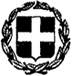 